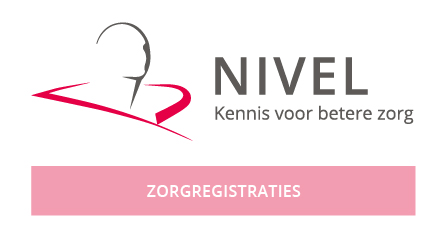 Deelnemersdag Nivel Peilstations 2022Meer dan alleen maar COVID-19ProgrammaDagvoorzitter Dr. Janneke Hendriksen, co-projectleider Peilstations Nivel Zorgregistraties eerste lijn09.45 – 10.00uIntekenen en ontvangst met koffie en thee10.00 – 10.15uCOVID-19 monitoring in de huisartspraktijk (NZR)Dr. Jeroen Hasselaar- Nivel, hoofd onderzoeksafdeling Eerstelijnszorg10.15 – 10.55uDuizeligheidDr. Vincent van Vugt- Amsterdam UMC, locatie VUmc, huisarts-epidemioloog10.55 – 11.30uEetstoornissenAnnelies van Eeden, MSc- Parnassia, promovenda en psychiater 11.30 – 11.50uRS-virus in tijden van de COVID-19-pandemieJojanneke van Summeren, MSc - Nivel11.50 – 12.30uLunch12.30 – 12.50uMentale gezondheid van jongeren in tijden van de COVID-19-pandemieDr. Tessa Jansen- van Eijndt– Nivel, onderzoeker huisartsgeneeskundige zorg12.50 – 13.10uVERITHAS studie – updateDr. Roan Pijnacker– RIVM, XXX13.10 – 13.30uValpreventieWytske Meekes, MSc– Nivel, promovenda Universiteit Tilburg/ Nivel13.30 – 13.50uNieuwe rubrieken: Kleine kwalen & urineweginfectiesDr. Janneke Hendriksen – Nivel, huisarts-onderzoeker13.50 – 14.30uAfsluitende borrel